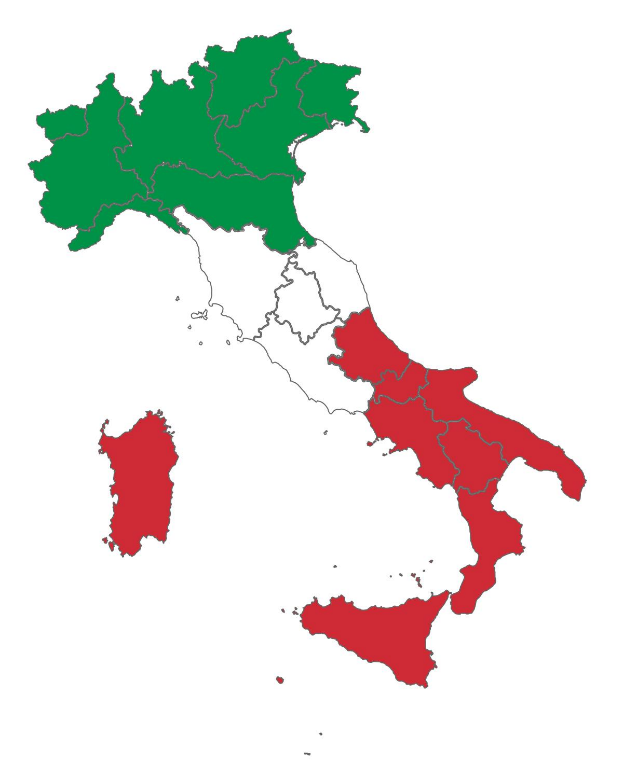 ITALY IN ONE DISHRESTAURANT                  LA QUINTASCUOLA ELEMENTARE PARONASTARTERSYORKSHIRE PUDDING £ 6.50A typical British dish served with either chicken curry or with fish. SEAFOOD SALAD £7.99A classic Italian mixed seafood salad made with calamari, shrimp, clams, and scallops, and dressed in olive oil and lemonMAIN COURSESCHICKEN CURRY £12.99Chicken breasts simmered in a spicy curry sauce with yoghurt, tomatoes, onion, garlic, and ginger and served with rice.CHICKEN & CHIPS £ 10.50A piece of barbecued chicken and chips, served with fresh vegetables.CHICKEN WRAP £ 14.99Crispy flour tortilla loaded with juicy chicken, bacon, lettuce, avocado and cheese, served with salad.BAKED TROUT £ 15.99A baked trout cooked in olive oil and lemon and seasoned with herbs. It is served with chips or asparagus.FIRST COURSESLASAGNA £ 7.50A typical Italian pasta cooked in the oven with a Bolognaise sauce and white sauce topped with Parmesan cheese.TAGLIATELLE WITH SALMON   £7.50Italian long pasta served with a sauce of salmon and cream.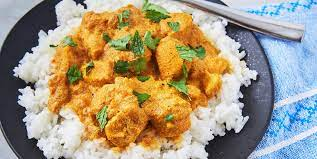 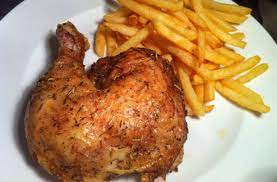 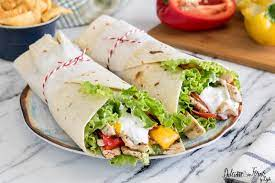 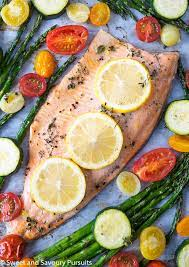 DESSERTSICE CREAM £ 4.99Home-made ice cream in a variety of flavours. Choose from: chocolate, vanilla, strawberry, and lemon.MACAROONS £1.99 EACHA macaroon is a small cake made from ground almonds, coconut, and other nuts. Can be served with ice cream.DRINKSWATER £2.00SPARKLING OR NATURALFIZZY DRINKS £ 3.50COKE, FANTA, LEMONADE, TEA £ 1.50COFFEE £ 1.50TIRAMISU’ £4.99Tiramisu is a coffee-flavoured Italian dessert. It is made of ladyfingers dipped in coffee, layered with a whipped mixture of eggs, sugar and mascarpone cheese.APPLE PIE £4.99An Apple Pie is a deep pie, consisting of several layers of apple slices packed in between two layers of crust. Another typical British dish and the perfect way to end the meal. Can be served with ice cream.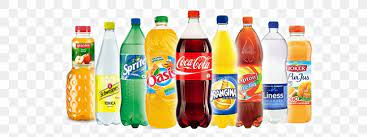 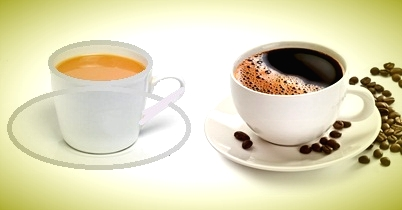 